          Los colores                                                                                                               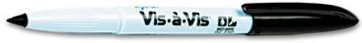 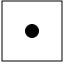 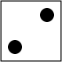 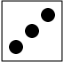 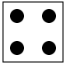 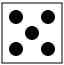 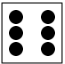 anaranjadoazulverdenegromoradoamarillo